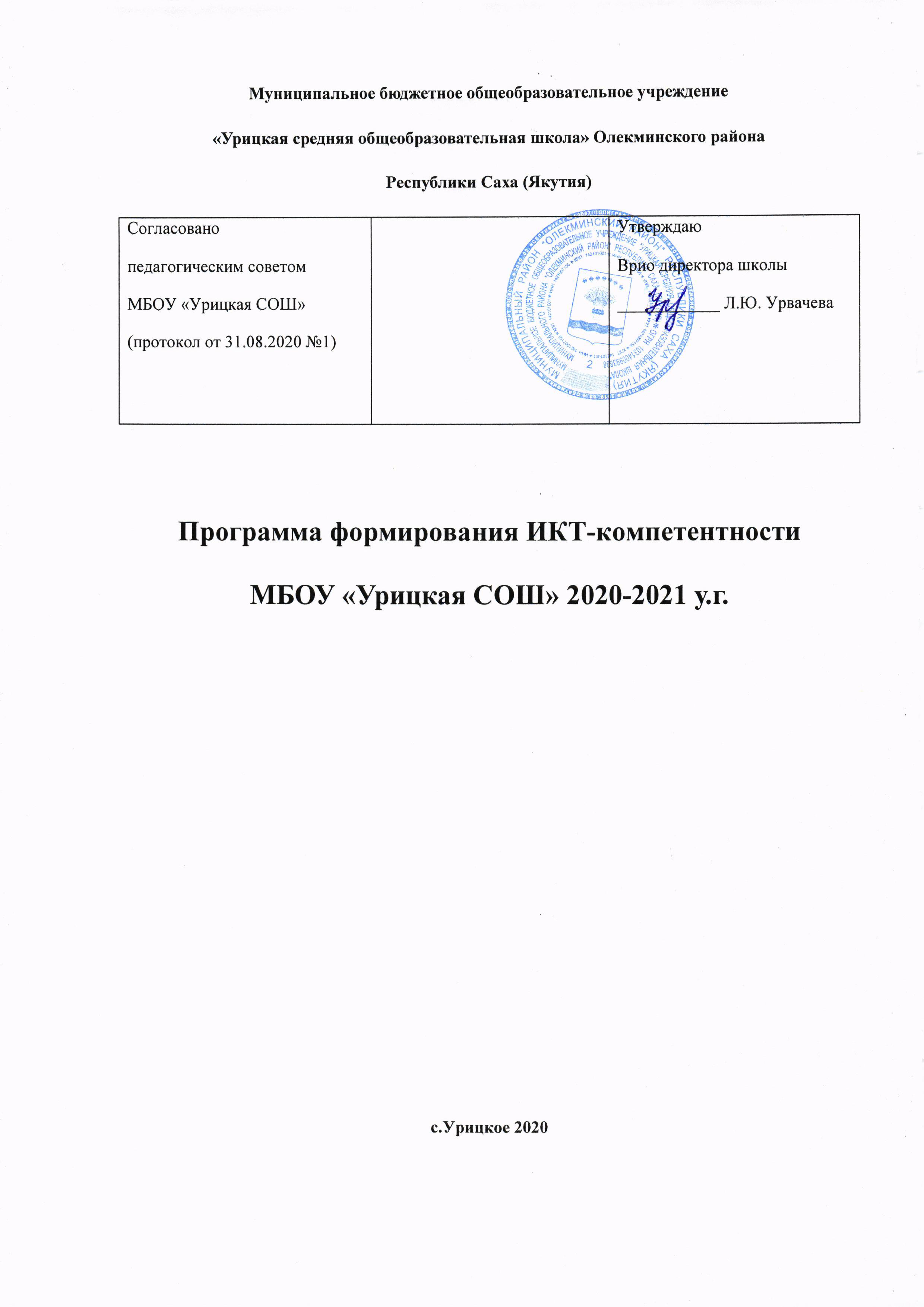 Муниципальное бюджетное общеобразовательное учреждение«Урицкая средняя общеобразовательная школа» Олекминского района Республики Саха (Якутия)Программа формирования ИКТ-компетентностиМБОУ «Урицкая СОШ» 2020-2021 у.г.с.Урицкое 2020Программа формирования ИКТ-компетентности в МБОУ «Урицкая СОШ» на 2020-21 у.г.Пояснительная записка       Процессы  глобализации, информатизации, ускорение внедрения новых научных открытий, стремительное и постоянное изменение технологий, появление новых профессий, социокультурная ситуация требуют от человека мобильности, умения адаптироваться к быстро меняющимся потребностям и приоритетам общества. Возрастает значимость нового качества школьного образования. Оно обретает смысл стратегической силы. В современном мире почти каждый ребенок знаком с современными технологиями передачи и обработки информации и школа должна реализовать Программу формирования ИКТ-компетентности, чтобы в будущем он стал гражданином информационного общества. ФГОС является отражением социального заказа и одним из основных положений нового стандарта является формирование универсальных учебных действий (УУД), которое будет достигнуто с помощью ИКТ.       Цель программы: развитие у обучающихся навыков ИКТ-компетентности (приобретение, пополнение и интеграция знаний и воплощение в практику с применением средств ИКТ).       Задачи:1.Повышение ИКТ-компетентности педагогического состава школы.2.Формирование информационной культуры обучающихся, повышение их уровня общеобразовательной подготовки в области современных информационных технологий.3.Улучшение материально-технической базы школы в области средств ИКТ.       Формирование ИКТ-компетентности обучающихся реализует системно-деятельностный подход и происходит в процессе изучения всех без исключения предметов учебного плана, а его результат представляет собой интегративный результат обучения школьников.Описание содержания, видов и форм организации деятельности по формированию и развитию ИКТ-компетенций у обучающихся и педагогов.       ИКТ-компетентность – это способность обучающихся использовать информационные и коммуникационные технологии для  доступа к информации, для ее поиска, организации, обработки, оценки, а также для продуцирования и передачи/распространения, которая достаточна для того, чтобы успешно жить и трудиться в условиях становящегося информационного  общества.       Формирование и развитие ИКТ - компетентности обучающихся включает в себя становление и развитие учебной (общей и предметной) и общепользовательской ИКТ-компетентности, в том числе: способности к сотрудничеству и коммуникации, к самостоятельному приобретению, пополнению и интеграции знаний; способности к решению личностно и социально значимых проблем и воплощению решений в практику с применением средств ИКТ.       В учебном процессе можно выделить следующие основные формы организации формирования ИКТ-компетентности:1.При информатизации традиционных форм учебного процесса, в том числе при участии школьников в процессе информатизации (создании электронных пособий):-тесты-типовые задачи в электронном представлении2.При работе над проектами и учебными исследованиями:-поиск информации-исследования-проектирование-создание ИКТ-проектов-оформление, презентации       Формирование ИКТ-компетентности у школьников требует от учителей использования специальных методов и приемов:-на уроках нужно выделять время для самостоятельной работы с последующим обсуждением-использовать активные методы обучения (групповые, командные, ролевые и деловые игры и т.д.)       Формирование ИКТ-компетентности обучающихся реализуется средствами различных учебных предметов, а также во время внеурочной деятельности. Важно, чтобы формирование того или иного элемента или компонента ИКТ-компетентности было непосредственно связано с его применением.       Тем самым обеспечивается:-естественная мотивация, цель обучения-встроенный контроль результатов освоения ИКТ-повышение эффективности применения ИКТ в данном предмете-формирование цифрового портфолио по предмету, что важно для оценивания результатов освоения этого предмета.       В ИКТ-компетентности  выделяются элементы, которые формируются и используются в отдельных предметах, в интегративных межпредметных проектах, во внепредметной активности. В то же время, освоение ИКТ-компентентности в рамках отдельного предмета содействует формированию метапредметной ИКТ-компетентности, играет ключевую роль в формировании универсальных учебных действий. Например, формирование общих, метапредметных навыков поиска информации происходит в ходе деятельности по поиску информации в конкретных предметных контекстах и средах: в русском и иностранных языках, истории, географии, естественных науках происходит поиск информации с использованием специфических инструментов, наряду с общепользовательскими инструментами. Во всех этих случаях формируется общее умения поиска информации.       Эффективная модель формирования ИКТ-компетентностности, когда ученики учат других – и в режиме лекции, и в режиме работы в малой группе, и в режиме индивидуального консультирования. В ходе этого достигаются метапредметные и личностные результаты для всех участников.       Обучающиеся могут реализовывать различные сервисные функции, в том числе – обслуживать технику и консультировать пользователей (прежде всего, – учителей). Это может войти в их индивидуальное образовательное планирование и портфолио учащихся.       Общий принцип формирования ИКТ-компетентности состоит в том, что и конкретные технологические умения и навыки и универсальные учебные действия, по возможности, формируются в ходе их применения, осмысленного с точки зрения учебных задач, стоящих перед обучающимся в различных предметах.        В МБОУ «Урицкая СОШ»  предметный курс «Информатика и ИКТ» согласно базовому учебному плану ведется в 7-11-х классах школы  и подводит итоги формирования ИКТ-компетентности обучающихся, систематизирует и дополняет имеющиеся у обучающихся знания, дает их теоретическое обобщение, вписывает конкретную технологическую деятельность в информационную картину мира. Также в учебный план ОУ введены курсы  «ИНФОзнайка»  в начальных классах и «Пользователь ЭВМ» с 5-го класса по 7-ой класс, он также вносит свой вклад в формирование ИКТ-компетентности.Отражение ИКТ-компетентности педагогов МБОУ «Урицкая СОШ»Оценка ИКТ-компетентности обучающихся и педагогов       Основной формой оценки сформированности ИКТ-компетентности обучающихся является оценка текущих работ и цифрового портфолио по всем предметам. Наряду с этим обучающиеся могут проходить текущую проверку на освоение технических навыков, выполняя специально сформированные учебные задания, в том числе – в имитационных средах. Важно, чтобы эти задания не становились основной целью формирования ИКТ-компетентности. Оценка качества выполнения задания в имитационной среде может быть автоматизирована. Можно использовать также различные формы оценки ИКТ знаний (например, по результатам участия в НПК, конкурсах и т.д.).       ИКТ-компетентность педагогов может оцениваться через экспертную оценку разработок их уроков. Для отдельной темы (отдельного занятия) в поурочном планировании курса (разрабатываемом учителем на основании примерных программ курсов и методических разработок) выделяются компоненты учебной деятельности учащихся, в которых активно используются средства ИКТ: подготовка сообщения, поиск информации в интернете, видео-фиксация наблюдаемых процессов, проведение эксперимента с цифровой фиксацией и обработкой данных и т.д.Средства ИКТ, используемые в ходе формирования и применения ИКТ-компетентностиДля формирования ИКТ-компетентности в МБОУ «Урицкая СОШ» используются следующие технические средства и программные  инструменты:Планируемые результаты:1.Повысится ИКТ-компетентность педагогического состава школы.2.Сформируется информационная культура обучающихся, повысится их уровень общеобразовательной подготовки в области современных информационных технологий.3.Улучшится материально-техническая база школы в области средств ИКТ.Согласованопедагогическим советом МБОУ «Урицкая СОШ»(протокол от 31.08.2020 №1)УтверждаюВрио директора школы ____________ Л.Ю. Урвачева2019-2020 у.г.2020-2021 у.г.Курсы повышения по ИКТ, в том числе по сайтостроению2+2Свой учительский сайт9+2Вебстраницы8+2Распространение опытаВнутришкольный семинар «Из опыта работы по робототехнике»Внутришкольный семинар «Использование информационных технологий на уроках математики»Распространение опытаВнутришкольный семинар «Создание учительского сайта»Внутришкольный семинар «IT технологии в образовательной среде»Технические и программные инструменты2020-2021 у.г.2020-2021 у.г.Технические и программные инструментыфактическипланируетсяПерсональный компьютер181Мультимедийный проектор31Экран51Интерактивная доска со средствами61Сканер3Ламинатор1Цифровой фотоаппарат11Цифровая видеокамера1Принтер монохромный10Принтер цветной2Фотопринтер01Конструктор, позволяющий создавать компьютерно-управляемые движущиеся модели с обратной связью0Цифровой микроскоп1Операционные системы и служебные инструменты3Информационная среда образовательного учреждения1Клавиатурный тренажер для русского и иностранного языка1Текстовый редактор для работы с русскими и иноязычными текстами1Графический редактор для обработки растровых изображений1Музыкальный редактор1Редактор подготовки презентаций1Редактор звука1ГИС1Виртуальные лаборатории по предметам предметных областей1Среды для дистанционного он-лайн и оф-лайн сетевого взаимодействия1Среда для Интернет-публикаций1